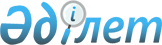 Об утверждении Правил организации производства экспертизы качества работ и материалов Национальным центром качества дорожных активовПриказ Министра по инвестициям и развитию Республики Казахстан от 20 марта 2015 года № 305. Зарегистрирован в Министерстве юстиции Республики Казахстан 1 июля 2015 года № 11523.
      Сноска. Заголовок - в редакции приказа Министра индустрии и инфраструктурного развития РК от 28.03.2023 № 185 (вводится в действие по истечении десяти календарных дней после дня его первого официального опубликования).
      В соответствии с подпунктом 36) пункта 2 статьи 12 Закона Республики Казахстан "Об автомобильных дорогах" ПРИКАЗЫВАЮ:
      Сноска. Преамбула - в редакции приказа Министра индустрии и инфраструктурного развития РК от 28.03.2023 № 185 (вводится в действие по истечении десяти календарных дней после дня его первого официального опубликования).


      1. Утвердить прилагаемые Правила организации производства экспертизы качества работ и материалов автомобильных дорог Национальным центром качества дорожных активов.
      Сноска. Пункт 1 - в редакции приказа Министра индустрии и инфраструктурного развития РК от 28.03.2023 № 185 (вводится в действие по истечении десяти календарных дней после дня его первого официального опубликования).


      2. Комитету автомобильных дорог Министерства по инвестициям и развитию Республики Казахстан (Пшембаев М.К.) обеспечить:
      1) в установленном законодательством порядке государственную регистрацию настоящего приказа в Министерстве юстиции Республики Казахстан;
      2) в течение десяти календарных дней после государственной регистрации настоящего приказа в Министерстве юстиции Республики Казахстан направление его копии на официальное опубликование в периодических печатных изданиях и информационно-правовой системе "Әділет";
      3) размещение настоящего приказа на интернет-ресурсе Министерства по инвестициям и развитию Республики Казахстан и на интранет-портале государственных органов;
      4) в течение десяти рабочих дней после государственной регистрации настоящего приказа в Министерстве юстиции Республики Казахстан представление в Юридический департамент Министерства по инвестициям и развитию Республики Казахстан сведений об исполнении мероприятий, предусмотренных подпунктами 1), 2) и 3) пункта 2 настоящего приказа.
      3. Контроль за исполнением настоящего приказа возложить на
      курирующего вице-министра по инвестициям и развитию Республики Казахстан.
      4. Настоящий приказ вводится в действие по истечении десяти календарных дней после дня его первого официального опубликования.
      "СОГЛАСОВАН"   
      Министр финансов   
      Республики Казахстан   
      ___________ Б. Султанов   
      14 апреля 2015 год
      "СОГЛАСОВАН"   
      Министр национальной экономики   
      Республики Казахстан   
      _____________ Е. Досаев   
      29 мая 2015 год Правила организации производства экспертизы качества работ и материалов автомобильных дорог Национальным центром качества дорожных активов
      Сноска. Правила - в редакции приказа Министра индустрии и инфраструктурного развития РК от 28.03.2023 № 185 (вводится в действие по истечении десяти календарных дней после дня его первого официального опубликования). Глава 1. Общие положения
      1. Настоящие Правила организации производства экспертизы качества работ и материалов автомобильных дорог Национальным центром качества дорожных активов (далее – Правила) разработаны в соответствии с подпунктом 36) пункта 2 статьи 12 Закона Республики Казахстан "Об автомобильных дорогах" и определяют порядок организации производства экспертизы качества работ и материалов автомобильных дорог Национальным центром качества дорожных активов.
      2. Правила распространяются на все субъекты дорожной деятельности Республики Казахстан.
      3. В Правилах используются следующие основные понятия:
      1) авторский надзор – правомочия автора по осуществлению контроля за реализацией проекта строительства, осуществляемого его разработчиками, включая автора (авторов) архитектурного или градостроительного произведения;
      2) Национальный центр качества дорожных активов (далее – Центр) – юридическое лицо, находящееся в ведении уполномоченного государственного органа по автомобильным дорогам, на которое возложены функции по проведению экспертизы качества работ и материалов, управлению дорожными активами, организации мобилизационной подготовки на автомобильных дорогах международного и республиканского значения, а также проведению ведомственной экспертизы технической документации на средний ремонт автомобильных дорог, внедрению новых технологий и сопровождению опытных участков;
      3) объекты производства работ – объекты строительства, реконструкции, ремонта и содержания автомобильных дорог, а также объекты входящие в состав проектной и технической документации, осуществляемые в рамках договора подряда и гарантийного периода;
      4) заказчик – государственные органы, государственные учреждения, а также государственные предприятия, юридические лица, пятьдесят и более процентов голосующих акций (долей участия в уставном капитале) которых принадлежат государству, и аффилированные с ними юридические лица, осуществляющие приобретение товаров, работ, услуг по строительству, реконструкции, ремонту и содержанию автомобильных дорог;
      5) технический надзор – надзор за строительством на всех стадиях реализации проекта, включая качество, сроки, стоимость, приемку выполненных работ и сдачу объектов в эксплуатацию;
      6) уполномоченный орган – уполномоченный государственный орган по автомобильным дорогам.
      4. Целью экспертизы является установление пригодности конструктивных элементов дороги и сооружений, материалов, технологии производства работ с соблюдением требований проекта, технической документации, договора подряда и нормативно-технических документов. Глава 2. Порядок организации производства экспертизы качества работ и материалов Национальным центром качества дорожных активов
      5. Экспертиза осуществляется на основании договора на проведение экспертизы между заказчиком и Центром в соответствии с настоящими Правилами и с действующей нормативно-технической документацией Республики Казахстан.
      6. Экспертиза осуществляется при климатических и технологических условиях, обязательных для проведения экспертизы, исключающих не точные результаты экспертизы в соответствии с требованиями нормативно-технических документов.
      7. В целях проведения экспертизы Центр в течение 20 (двадцати) рабочих дней разрабатывает, а Заказчик утверждает план-график проведения экспертизы по форме согласно приложению 1 к настоящим Правилам (далее – План-график).
      8. План-график размещается на интернет-ресурсах Заказчика и Центра.
      9. Плановая экспертиза осуществляется в соответствии с план-графиком.
      10. Внеплановая экспертиза осуществляется:
      1) при наличии отрицательного заключения экспертизы Центра по форме, согласно приложению 2 к настоящим Правилам (далее – Заключение экспертизы);
      2) по постановлению органа, ведущего уголовный процесс, следственного судьи и по поручению и/или согласованию уполномоченного органа;
      3) по обращению физических или юридических лиц, с приложением подтверждающих материалов о дефектах, нарушении технологии работ и/или применении некачественного материла на объектах производства работ.
      11. Центр, в рамках осуществления экспертизы:
      1) производит экспертизу согласно методам испытаний и измерений, регламентированных действующими нормативно-техническими документами, с применением сертифицированных, поверенных и разрешенных к применению на территории Республики Казахстан приборов, средств измерений и оборудования;
      2) проводит экспертизу с вынесением заключения в течение 10 (десяти) рабочих дней для краткосрочных испытаний и в течение 35 (тридцати пяти) рабочих дней для долгосрочных испытаний;
      3) по результатам проведенной экспертизы, направляет заключение Заказчику и Подрядчику;
      4) в случае непринятия мер Заказчиком по устранению нарушений согласно Заключению экспертизы, уведомляют уполномоченный орган и/или государственный орган архитектурно-строительного контроля и надзора, в соответствии с Законом Республики Казахстан "Об архитектурной, градостроительной и строительной деятельности в Республике Казахстан", для принятия соответствующих мер.
      12. Центр, в рамках осуществления экспертизы:
      1) беспрепятственно находится на объектах производства работ с целью проведения экспертизы;
      2) знакомится с проектной, технической и исполнительной документацией.
      13. Заказчик, в рамках осуществления экспертизы:
      1) утверждает план-график, указанный в пункте 7 настоящих Правил;
      2) в период проведения экспертизы обеспечивает явку представителей подрядчика, технического надзора и заинтересованных лиц;
      3) обеспечивает доступ Центру на объекты производства работ;
      4) предоставляет проектную, техническую и исполнительскую документацию;
      5) контролирует подрядчика по устранению нарушений и дефектов, отраженных в заключении экспертизы;
      6) с момента получения отрицательного заключения экспертизы применяет к подрядчику меры воздействия, согласно договору подряда;
      7) по результатам устранения подрядчиком нарушений и дефектов согласно заключению экспертизы, в течение 2 (двух) рабочих дней письменно уведомляет Центр и инициирует проведение повторной экспертизы.
      8) совместно с Центром вносит корректировки в план-график;
      9) ознакамливается с заключением экспертизы;
      10) подает заявку для проведения повторной экспертизы.
      14. Подрядчик, в рамках осуществления экспертизы:
      1) обеспечивает доступ Центру к объекту производства работ, для проведения экспертизы;
      2) в период проведения экспертизы предоставляет Центру проектную, техническую и исполнительную документацию;
      3) проводит мероприятия по устранению нарушений и дефектов, выявленных Центром, согласно заключению экспертизы.
      4) ознакамливается с заключением экспертизы;
      5) инициирует проведение повторной экспертизы, путем письменного уведомления заказчика и Центра.
      15. Заключение экспертизы содержит:
      1) наименование объекта производства работ;
      2) наименование заказчика, подрядчика, лиц, осуществляющих технический и авторский надзор;
      3) основание экспертизы, с указанием даты мероприятия и сроков проведения экспертизы;
      4) заключения экспертизы, оформленные в соответствии с регламентирующими нормативно-техническими документами;
      5) электронные цифровые подписи непосредственного исполнителя экспертизы и руководителя Центра дорожных активов.
      16. Перечень параметров, по которым проводится экспертиза, устанавливается нормативными документами в сфере строительства, реконструкции или ремонта автомобильных дорог, а также договором подряда с учетом положений настоящих Правил и технической спецификации, установленных в договоре между заказчиком и подрядчиком с учетом положений настоящих Правил. План-график проведения экспертизы Заключение экспертизы работ и материалов Национальным центром качества дорожных активов
      1. Наименование объекта производства работ ______________________________________________________________________________________________2. Наименование заказчика: ___________________________________________3. Наименование подрядчика: _________________________________________4. Наименование технического надзора: ________________________________5. Наименование авторского надзора: __________________________________6. Основание экспертизы: ____________________________________________7. Результаты экспертизы: ____________________________________________8. Заключение экспертизы: ___________________________________________Руководитель филиала Центра__________________________ ________________________________________(подпись, место печати (фамилия, имя, отчество (при наличии) (при наличии)Исполнитель экспертизы___________________________ _______________________________________(подпись, место печати (фамилия, имя, отчество (при наличии) (при наличии)
					© 2012. РГП на ПХВ «Институт законодательства и правовой информации Республики Казахстан» Министерства юстиции Республики Казахстан
				
Министр
по инвестициям и развитию
Республики Казахстан
А. ИсекешевУтверждены
приказом Министра
по инвестициям и развитию
Республики Казахстан
от 20 марта 2015 года № 305Приложение 1
к Правилам организации
производства экспертизы
качества работ и материалов
автомобильных дорог
Национальным центром
качества дорожных активовФорма
"СОГЛАСОВАН"Руководитель филиала Центра_____________________________(фамилия, имя, отчество)"____" ___________ 20__года____________________________(место печати (при наличии)
"СОГЛАСОВАН"Руководитель филиала Центра_____________________________(фамилия, имя, отчество)"____" ___________ 20__года____________________________(место печати (при наличии)
"СОГЛАСОВАН"Руководитель филиала Центра_____________________________(фамилия, имя, отчество)"____" ___________ 20__года____________________________(место печати (при наличии)
"СОГЛАСОВАН"Руководитель филиала Центра_____________________________(фамилия, имя, отчество)"____" ___________ 20__года____________________________(место печати (при наличии)
"СОГЛАСОВАН"Руководитель филиала Центра_____________________________(фамилия, имя, отчество)"____" ___________ 20__года____________________________(место печати (при наличии)
"СОГЛАСОВАН"Руководитель филиала Центра_____________________________(фамилия, имя, отчество)"____" ___________ 20__года____________________________(место печати (при наличии)
"СОГЛАСОВАН"________________________________(наименование Заказчика)________________________________(должность заказчика)________________________________(фамилия, имя, отчество (при наличии)"____" ____________ 20__года_________________________(место печати (при наличии)
"СОГЛАСОВАН"________________________________(наименование Заказчика)________________________________(должность заказчика)________________________________(фамилия, имя, отчество (при наличии)"____" ____________ 20__года_________________________(место печати (при наличии)
"СОГЛАСОВАН"________________________________(наименование Заказчика)________________________________(должность заказчика)________________________________(фамилия, имя, отчество (при наличии)"____" ____________ 20__года_________________________(место печати (при наличии)
"СОГЛАСОВАН"________________________________(наименование Заказчика)________________________________(должность заказчика)________________________________(фамилия, имя, отчество (при наличии)"____" ____________ 20__года_________________________(место печати (при наличии)
"СОГЛАСОВАН"________________________________(наименование Заказчика)________________________________(должность заказчика)________________________________(фамилия, имя, отчество (при наличии)"____" ____________ 20__года_________________________(место печати (при наличии)
"СОГЛАСОВАН"________________________________(наименование Заказчика)________________________________(должность заказчика)________________________________(фамилия, имя, отчество (при наличии)"____" ____________ 20__года_________________________(место печати (при наличии)
№п/п
Наименование объекта
март
апрель
май
июнь
июнь
июль
август
сентябрь
октябрь
ноябрьПриложение 2
к Правилам организации
производства экспертизы
качества работ и материалов
автомобильных дорог
Национальным центром
качества дорожных активовФорма